ΕΛΛΗΝΙΚΗ ΔΗΜΟΚΡΑΤΙΑ                                         ΑΝΑΡΤΗΤΕΑ ΣΤΟ ΔΙΑΔIΚΤYΟ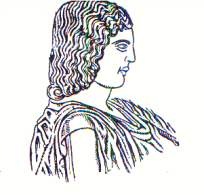 ΓΕΩΠΟΝΙΚΟ  ΠΑΝΕΠΙΣΤΗΜΙΟ  ΑΘΗΝΩΝ                      Αθήνα, 18-11-2019ΣΧΟΛΗ ΕΠΙΣΤΗΜΩΝ ΤΩΝ ΖΩΩΝ                                       Αρ. πρωτ.: 18ΚΟΣΜΗΤΟΡΑΣΤαχ. Δ/νση: Ιερά Οδός 75, 11855 Αθήνα           Τηλ: 210 5294483,                                                            Fax: 210 5294388                                                       e-mai:ikonomop@aua.grΠΡΟΣ : Την Κεντρική Εφορευτική ΕπιτροπήΤΑΚΤΙΚΑ ΜΕΛΗκ. Ι. Χατζηγεωργίου, Αναπλ. Καθηγητή, Τμήμα ΕΖΠκ. Α. Γελασάκη, Επικ. Καθηγητή, Τμήμα ΕΖΠκ. Γ. Λαλιώτη, Επικ. Καθηγητή,  Τμήμα ΕΖΠΑΝΑΠΛΗΡΩΜΑΤΙΚΑ ΜΕΛΗκ. Ν. Καρακατσούλη, Αναπλ. Καθηγήτρια, Τμήμα ΕΖΠκ. Α. Παππά, Επικ. Καθηγητή, Τμήμα ΕΖΠκ. Π. Σιμιτζή, Επικ. Καθηγητή, Τμήμα ΕΖΠ«Συγκρότηση Κεντρικής Εφορευτικής Επιτροπής για την ανάδειξη  Αναπληρωτή Προέδρου του Τμήματος Επιστήμης Ζωικής Παραγωγής με θητεία έως 31-08-2020»ΑΠΟΦΑΣΗ Ο ΚΟΣΜΗΤΟΡΑΣ                                   ΤΗΣ ΣΧΟΛΗΣ ΕΠΙΣΤΗΜΩΝ ΤΩΝ ΖΩΩΝΈχοντας υπόψη:Τις διατάξεις του άρθρου 23 του Ν.4485/2017 (ΦΕΚ Α΄114) «Οργάνωση και λειτουργία της ανώτατης εκπαίδευσης, ρυθμίσεις για την έρευνα και άλλες διατάξεις»Την Y.A.153348/Ζ1/2017 (ΦΕΚ 3255/Β/15-09-2017), «Τρόπος διεξαγωγής των εκλογικών διαδικασιών για την ανάδειξη των μονοπροσώπων οργάνων των Α.Ε.Ι. και διαδικασία ορισμού και ανάδειξης εκπροσώπων των μελών Ε.Ε.Π., Ε.ΔΙ.Π. και Ε.Τ.Ε.Π., των διοικητικών υπαλλήλων και των φοιτητών στα συλλογικά όργανα των Α.Ε.Ι. κατά την πρώτη εφαρμογή του Ν.4485/2017 (Α΄114)» όπως αυτή τροποποιήθηκε με την Υ.Α. 191014/Ζ1/2017 (ΦΕΚ 3969/Β/13-11-2017) Tην με αριθμ. πρωτ. 12/21-10-2019 Προκήρυξη Εκλογών για την ανάδειξη Αναπληρωτή Προέδρου του Τμήματος Επιστήμης Ζωικής Παραγωγής της Σχολής Επιστημών των Ζώων του Γεωπονικού Πανεπιστημίου ΑθηνώνΑ Π Ο Φ Α Σ Ι Ζ Ε Ιτη συγκρότηση της Κεντρικής Εφορευτικής Επιτροπής, για την ανάδειξη Αναπληρωτή Προέδρου του Τμήματος Επιστήμης Ζωικής Παραγωγής με θητεία  έως 31-08-2020, η οποία σύμφωνα με την παρ. 6 του άρθρου 23 του Ν. 4485/17, έχει την ευθύνη διεξαγωγής της εκλογικής διαδικασίας.ΤΑΚΤΙΚΑ ΜΕΛΗ1)  κ. Ιωάννης Χατζηγεωργίου, Αναπληρωτής Καθηγητής Τμήμα ΕΖΠ (ΠΡΟΕΔΡΟΣ)2)  κ. Αθανάσιος  Γελασάκης, Επίκουρος Καθηγητής, Τμήμα ΕΖΠ 3)  κ. Γεώργιος Λαλιώτης,  Επίκουρος Καθηγητής,  Τμήμα ΕΖΠ ΑΝΑΠΛΗΡΩΜΑΤΙΚΑ ΜΕΛΗ1) κα Ναυσικά Καρακατσούλη, Αναπληρώτρια  Καθηγήτρια, Τμήμα ΕΖΠ (Αναπλ. Πρόεδρος)2)  κ. Αθανάσιος  Παππάς, Επίκουρος Καθηγητής, Τμήμα ΕΖΠ 3)  κ. Παναγιώτης Σιμιτζής, Επίκουρος Καθηγητής, Τμήμα ΕΖΠΠρόεδρος της Τριμελούς Κεντρικής Εφορευτικής Επιτροπής ορίζεται το ανώτερης βαθμίδας αρχαιότερο μέλος ΔΕΠ, ήτοι ο κ. Ιωάννης Χατζηγεωργίου, Αναπλ. Καθηγητής.Η Τριμελής Κεντρική Εφορευτική Επιτροπή, αφού της παραδοθούν οι αιτήσεις των ενδιαφερομένων, εξετάζει την εκλογιμότητα και ανακηρύσσει τους υποψήφιους Προέδρους και Αναπληρωτές Προέδρους για το Τμήμα Επιστήμης Ζωικής Παραγωγής, μέσα σε δύο (2) εργάσιμες ημέρες από τη συγκρότησή της.Η Τριμελής Κεντρική Εφορευτική Επιτροπή διενεργεί ψηφοφορία και ευθύνεται για την τοποθέτηση της κάλπης και τη διαμόρφωση του κατάλληλου χώρου για τη διεξαγωγή της ψηφοφορίας, μια μέρα πριν από αυτήν, σε συνεργασία με την αρμόδια υπηρεσία τεχνικής υποστήριξης του οικείου Α.Ε.Ι. Διαβιβάζει το αποτέλεσμα της ψηφοφορίας στον Πρύτανη, ο οποίος εκδίδει διαπιστωτική πράξη εκλογής, που δημοσιεύεται στην Εφημερίδα της Κυβερνήσεως.Αν τα μέλη της Τριμελούς Κεντρικής Εφορευτικής Επιτροπής απουσιάζουν ή κωλύονται για οποιονδήποτε λόγο, αναπληρώνονται από τα αναπληρωματικά μέλη. Αν η αναπλήρωση είναι αδύνατη, η εκλογή διεξάγεται μόνο από τα παρόντα μέλη των εφορευτικών επιτροπών, με την προϋπόθεση ότι είναι τουλάχιστον δύο. Σε περίπτωση που παρίσταται ένα μόνο μέλος της εφορευτικής επιτροπής, τότε το μέλος αυτό διορίζει τυχαία, ως μέλη της επιτροπής δύο και σε περίπτωση αδυναμίας έναν από τους εκλογείς του εκλογικού τμήματος, οι οποίοι υποχρεούνται να εκτελούν τα καθήκοντά τους.Οι λεπτομέρειες για τη διεξαγωγή της ψηφοφορίας θα ορισθούν από την Κεντρική Εφορευτική Επιτροπή.Η παρούσα να κοινοποιηθεί στα μέλη της Κεντρικής Εφορευτικής Επιτροπής, καθώς και στα μέλη του Πίνακα Αποδεκτών και να αναρτηθεί στην Ιστοσελίδα του Ιδρύματος, της Σχολής Επιστημών των Ζώων και του Τμήματος Επιστήμης Ζωικής Παραγωγής.Ο ΚΟΣΜΗΤΟΡΑΣ ΙΩΑΝΝΗΣ ΟΙΚΟΝΟΜΟΠΟΥΛΟΣΑναπληρωτής ΚαθηγητήςΗ υπογραφή έχει τεθεί στο Πρωτότυπο που τηρείται στο Αρχείο της Γραμματείας της Σ.Ε.Ζ.Συνημμένα :Προκήρυξη Εκλογών  Αναπληρωτή Προέδρου (αρ. πρωτ.12/21-10-2019)Διαβιβαστικό με αρ. πρωτ. 9567/21-10-2019, Πράξης του Πρύτανη του Γ.Π.Α. σχετικά με την έγκριση και οριστικοποίηση εκλογικών καταλόγων μελών Δ.Ε.Π., Ε.ΔΙ.Π. και Ε.Τ.Ε.Π. (Α΄ και Β΄ ομάδα εκλεκτόρων).Μία (1) αίτηση υποψηφιότητας Αναπληρωτή Προέδρου ΕΣΩΤΕΡΙΚΗ ΔΙΑΝΟΜΗ (Πίνακας Αποδεκτών)ΠρύτανηΑντιπρυτάνεις του ΙδρύματοςΔιεύθυνση ΔιοικητικούΓραμματεία ΣυγκλήτουΤμήμα Γ΄ Διοικητικής ΜέριμναςΑν. Πρόεδρο Τμήματος ΕΖΠΓραμματεία Τμήματος ΕΖΠ